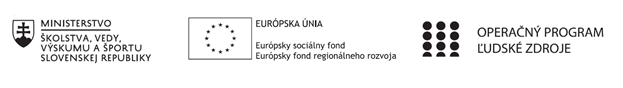 Správa o činnosti pedagogického klubu Príloha: Prezenčná listina zo stretnutia pedagogického klubuPrioritná osVzdelávanieŠpecifický cieľ1.1.1 Zvýšiť inkluzívnosť a rovnaký prístup ku kvalitnému vzdelávaniu a zlepšiť výsledky a kompetencie detí a žiakovPrijímateľSpojená škola Pohronská Polhora, Hlavná 1, 976 56 Pohronská PolhoraNázov projektuZvýšenie kvality vzdelávania na Spojenej škole, Hlavná 1, 976 56 Pohronská PolhoraKód projektu  312011R987 Názov pedagogického klubu Pedagogický klub prírodovedných viedDátum stretnutia  pedagogického klubu03.02.2020Miesto stretnutia  pedagogického klubuSpojená škola Pohronská PolhoraMeno koordinátora pedagogického klubuMgr. Zuzana ŠušorováOdkaz na webové sídlo zverejnenej správyhttps://zsppolhora.edupage.org/login/?msg=3Manažérske zhrnutie:              Vyučovací predmet biológia je na základnej škole zameraný na poznávanie javov a procesov prebiehajúcich v prírode vo vzájomných súvislostiach a vedie žiakov k chápaniu prírody ako celku. Sústreďuje sa najmä na tie javy, ktoré bezprostredne ovplyvňujú život človeka. Ich poznanie je východiskom pre formovanie pozitívneho vzťahu k živej prírode, rozvíjanie schopnosti ekologicky myslieť a konať, ako aj pre upevňovanie návykov dôležitých pre zachovanie zdravia.  Hlavné body, témy stretnutia, zhrnutie priebehu stretnutia:Hlavné body:Diagnostikovanie problémov žiakov v učení sa biológie.  Návrh na použitie vhodných metód učenia a doučovania.Oboznámenie sa s didaktickými pomôckami vhodnými na biológiu. Téma:Vyučovanie v predmete biológiaZhrnutie priebehu stretnutia:Program stretnutia:Privítanie účastníkov pedagogického klubu koordinátorom. Zvýšenie efektívnosti vyučovania biológie.  Hľadanie a identifikácia problémov pri získavaní a osvojovaní vedomostí žiakmi.  Diskusia k téme, návrhy a riešenia. Vyvodenie záveru stretnutia.Závery a odporúčania:              Žiaci by mali získať základnú predstavu o prírode ako výsledku vzájomného pôsobenia jej zložiek,       pochopením prírodných javov, procesov a objektov vo vzájomných súvislostiach. Získavať informácie        o prírode pozorovaním, pátraním, skúmaním a využitím rôznych zdrojov. Analyzovať, interpretovať,      triediť a hodnotiť informácie o organizmoch a prírode. Vypracoval (meno, priezvisko)Mgr. Zuzana ŠušorováDátum3.2.2020PodpisSchválil (meno, priezvisko)PaedDr. Drahomíra TereňováDátum3.2.2020Podpis